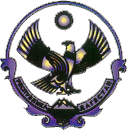 РЕСПУБЛИКА ДАГЕСТАНМУНИЦИПАЛЬНЫЙ РАЙОН «СЕРГОКАЛИНСКИЙ РАЙОН» СОБРАНИЕ ДЕПУТАТОВ МУНИЦИПАЛЬНОГО РАЙОНАул.317 Стрелковой дивизии, д.9, Сергокала, 368510, E.mail  sergokala_ru@mail.ru тел/факс: (230) 2-11-41, 23-2-42РЕШЕНИЕ№90									от 09.08.2018  г.Отчет об исполнении районного бюджета за первое полугодие 2018 годаВ соответствии со статьей 264.2 Бюджетного кодекса Российской Федерации, Собрание депутатов МР «Сергокалинский район»  	 решает:Принять к сведению  отчет об исполнении  бюджета муниципального района за первое полугодие 2018 года по доходам в сумме 328 162092,65  рублей, и по расходам в сумме  312 023 591,00 рублей с превышением доходов над расходами в сумме 16 138 501,65 рублей с показателями:По доходам районного бюджета за 1-е полугодие 2018 год (приложение №1);По расходам районного бюджета за  1-е полугодие 2018 год (приложение №2).	Глава 							М. ОмаровПриложение №1 к решению Собрания депутатов МР "Сергокалинский район"от 9 августа 2018 г. №90 Приложение №2к решению Собрания депутатов МР "Сергокалинский район"от 9 августа 2018 г. №90  Отчетоб исполнении районного бюджета МР «Сергокалинский район» на 01.07.2018 год по доходамОтчетоб исполнении районного бюджета МР «Сергокалинский район» на 01.07.2018 год по доходамОтчетоб исполнении районного бюджета МР «Сергокалинский район» на 01.07.2018 год по доходамОтчетоб исполнении районного бюджета МР «Сергокалинский район» на 01.07.2018 год по доходамОтчетоб исполнении районного бюджета МР «Сергокалинский район» на 01.07.2018 год по доходамНаименованиепоказателяКод доходов по КДУточненный планна 2018 годКассовое исполнение на 01.07.2018гПроцент выполненияДОХОДЫ БЮДЖЕТА  - ИТОГО626 699580,45328 162092,6552,4В том числе:НАЛОГОВЫЕ И НЕНАЛОГОВЫЕ ДОХОДЫ000 1000000000 0000 00071 367400,0038 013008,7753,3Налоги на прибыль, доходы000 1010000000 0000 00044 702000,0023 611796,3952,8Налог на доходы физических лиц000 1010200001 0000 11044 702000,0023 611796,3952,8Акцизы по подакцизным товарам (продукции), производимые на территории российской федерации000 1030200001 0000 11011 699400,005 741129,6349,1НАЛОГИ НА СОВОКУПНЫЙ ДОХОД000 1050000000 0000 0007 982000,005 248445,9165,8Налог, взимаемый в связи с применением упрощенной системы налогообложения000 1050100001 0000 1106 127000,002226212,8336,3Единый налог на вмененный доход для отдельных видов деятельности000 1050200002 0000 1101 074000,00532680,0749,6Единый сельскохозяйственный налог000 1050300001 0000 110781000,00546689,3770Налог на имущество000 1060000000 0000 000Земельный налог000 1060600000 0000 110-120916,80Государственная пошлина000 1080000000 0000 000320 000,00219367,0568,6задолженность и перерасчеты по отмененным налогам, сборам и иным обязательным платежам000109000000000000007100,00доходы от использования имущества, находящегося в государственной и муниципальной собственности0001110000000000000016128,48платежи при пользовании природными ресурсами000 1120000000 0000 0002073,46доходы от оказания платных услуг (работ) и компенсации затрат государства000113000000000000005 890000,002 914828,3949,5Штрафы, санкции, возмещение ущерба000 1160000000 0000 000373056,26ПРОЧИЕ НЕНАЛОГОВЫЕ ДОХОДЫ000 1170000000 0000 000774000,00Безвозмездные поступления000 2000000000 0000 000555 332180,45290 149083,8852,2Дотации бюджетам субъектов российской федерации и муниципальных образований000 2020100000 0000 15175 695000,0044 153000,0058,3Субсидии бюджетам бюджетной системы российской федерации000 2020200000 0000 15134576834,4510 914379,0031,6Субвенции бюджетам субъектов российской федерации и муниципальных образований000 2020300000 0000 151387379346,00232 657654,0060Иные межбюджетные трансферты000 2020400000 0000 15157681000,004584156,007,9возврат остатков субсидий, субвенций и иных межбюджетных трансфертов, имеющих целевое назначение, прошлых лет000 2180000000 0000 151-2160105,12Отчет об исполнении районного бюджета МР «Сергокалинский район»за первое полугодие 2018 года по расходамОтчет об исполнении районного бюджета МР «Сергокалинский район»за первое полугодие 2018 года по расходамОтчет об исполнении районного бюджета МР «Сергокалинский район»за первое полугодие 2018 года по расходамОтчет об исполнении районного бюджета МР «Сергокалинский район»за первое полугодие 2018 года по расходамОтчет об исполнении районного бюджета МР «Сергокалинский район»за первое полугодие 2018 года по расходамОтчет об исполнении районного бюджета МР «Сергокалинский район»за первое полугодие 2018 года по расходамОтчет об исполнении районного бюджета МР «Сергокалинский район»за первое полугодие 2018 года по расходамОтчет об исполнении районного бюджета МР «Сергокалинский район»за первое полугодие 2018 года по расходамНаименование показателяКод расхода по бюджетной классификацииКод расхода по бюджетной классификацииКод расхода по бюджетной классификацииКод расхода по бюджетной классификацииПлановые назначенияКассовое исполнениеКассовое исполнениеПроцент исполнения1333311212122Расходы бюджета хххх683 409976,45312 023591,00312 023591,0045,7в том числе:общегосударственные вопросы 000 0100 0000000 000 000 000 0100 0000000 000 000 000 0100 0000000 000 000 000 0100 0000000 000 00021209500,0010 070474,9810 070474,9847,5Функционирование высшего должностного лица  муниципального образования 000 0102 0000000 000 000 000 0102 0000000 000 000 000 0102 0000000 000 000 000 0102 0000000 000 0001 490000,00539294,22539294,2236,2Фонд оплаты труда государственных (муниципальных) органов Расходы на выплаты персоналу государственных (муниципальных) органов 000 0102 0000000000 120 000 0102 0000000000 120 000 0102 0000000000 120 000 0102 0000000000 1201 490000,00539294,22539294,2236,2Фонд оплаты труда государственных (муниципальных) органов 000 0102 0000000000 121  000 0102 0000000000 121  000 0102 0000000000 121  000 0102 0000000000 121 1 144000,00421036,00421036,0036,8Взносы по обязательному социальному страхованию на выплаты денежного содержания и иные выплаты работникам государственных (муниципальных) органов 000 0102 0000000000 129 000 0102 0000000000 129 000 0102 0000000000 129 000 0102 0000000000 129346000,00118258,22118258,2234,2Функционирование, местных администраций 000 0104 0000000 000 000 000 0104 0000000 000 000 000 0104 0000000 000 000 000 0104 0000000 000 00014271000,007 136754,037 136754,0350,0Фонд оплаты труда государственных (муниципальных) органов Расходы на выплаты персоналу государственных (муниципальных) органов 000 0104 0000000000 120 000 0104 0000000000 120 000 0104 0000000000 120 000 0104 0000000000 12011139000,005 704545,005 704545,0051,2Фонд оплаты труда государственных (муниципальных) органов 000 0104 0000000000 121 000 0104 0000000000 121 000 0104 0000000000 121 000 0104 0000000000 1218 301000,004 237803,004 237803,0051,0Иные выплаты муниципальным служащим, кроме ФОТ 000 0104 0000000000 122 000 0104 0000000000 122 000 0104 0000000000 122 000 0104 0000000000 122332000,00178800,00178800,0053,9Взносы по обязательному социальному страхованию на выплаты денежного содержания и иные выплаты работникам государственных (муниципальных) органов 000 0104 0000000000 129 000 0104 0000000000 129 000 0104 0000000000 129 000 0104 0000000000 1292 506000,001 287942,001 287942,0051,4Закупка товаров, работ, услуг в целях капитального ремонта государственного (муниципального) имущества000 0104 0000000000 243000 0104 0000000000 243000 0104 0000000000 243000 0104 0000000000 243600000,00Прочая закупка товаров, работ и услуг для обеспечения государственных (муниципальных) нужд 000 0104 0000000000 244  000 0104 0000000000 244  000 0104 0000000000 244  000 0104 0000000000 244 2 085000,001 012209,031 012209,0348,5Уплата налога на имущество и земельного налога 000 0104 0000000000 851  000 0104 0000000000 851  000 0104 0000000000 851  000 0104 0000000000 851 363 000,00353000,00353000,0097,2Уплата прочих налогов, сборов 000 0104 0000000000 852 000 0104 0000000000 852 000 0104 0000000000 852 000 0104 0000000000 85214 000,00 14000,0014000,00100Уплата иных платежей 000 0104 0000000000 853 000 0104 0000000000 853 000 0104 0000000000 853 000 0104 0000000000 85320 000,003000,003000,0015Судебная система000 0105 0000000000 000000 0105 0000000000 000000 0105 0000000000 000000 0105 0000000000 00010500,0010500,0010500,00100Закупка товаров, работ и услуг для обеспечения государственных (муниципальных) нужд000 0105 0000000000 200000 0105 0000000000 200000 0105 0000000000 200000 0105 0000000000 20010500,0010500,0010500,00100Прочая закупка товаров, работ и услуг000 0105 0000000000 244000 0105 0000000000 244000 0105 0000000000 244000 0105 0000000000 24410500,0010500,0010500,00100Обеспечение деятельности финансовых, налоговых и таможенных органов и органов финансового (финансово-бюджетного) надзора000 0106 0000000000 000000 0106 0000000000 000000 0106 0000000000 000000 0106 0000000000 0004 822000,002 351926,732 351926,7348,8Расходы на выплаты персоналу муниципальных органов000 0106 0000000000 120000 0106 0000000000 120000 0106 0000000000 120000 0106 0000000000 1204 261000,002 188563,782 188563,7851,4Фонд оплаты труда муниципальных органов000 0106 000000000 121000 0106 000000000 121000 0106 000000000 121000 0106 000000000 1213 250000,001 670131,001 670131,0051,4Иные выплаты муниципальным служащим, кроме ФОТ000 0106 0000000000 122000 0106 0000000000 122000 0106 0000000000 122000 0106 0000000000 12229000,0014400,0014400,0049,7Взносы по обязательному социальному страхованию на выплаты денежного содержания и иные выплаты работникам государственных (муниципальных) органов000 0106 0000000000 129000 0106 0000000000 129000 0106 0000000000 129000 0106 0000000000 129982000,00504032,78504032,7851,3Иные закупки товаров, работ и услуг для обеспечения государственных (муниципальных) нужд000 0106 0000000000 240000 0106 0000000000 240000 0106 0000000000 240000 0106 0000000000 240521000,00163362,95163362,9531,4Прочая закупка товаров, работ и услуг для обеспечения государственных (муниципальных) нужд000 0106 0000000000 244000 0106 0000000000 244000 0106 0000000000 244000 0106 0000000000 244521000,00163362,95163362,9531,4Иные бюджетные ассигнования 000 0106 0000000000 800  000 0106 0000000000 800  000 0106 0000000000 800  000 0106 0000000000 800 40000,00Уплата налога на имущество и земельного налога 000 0106 0000000000 851  000 0106 0000000000 851  000 0106 0000000000 851  000 0106 0000000000 851 35000,00Уплата иных платежей 000 0106 0000000000 853 000 0106 0000000000 853 000 0106 0000000000 853 000 0106 0000000000 8535000,00Другие общегосударственные вопросы 000 0113 0000000 000 000 000 0113 0000000 000 000 000 0113 0000000 000 000 000 0113 0000000 000 000616000,0032000,0032000,005,2Иные закупки товаров, работ и услуг для обеспечения государственных (муниципальных) нужд 000 0113 0000000000 240  000 0113 0000000000 240  000 0113 0000000000 240  000 0113 0000000000 240 216000,0032000,0032000,0014,8Прочая закупка товаров, работ и услуг для обеспечения государственных (муниципальных) нужд 000 0113 0000000000 244 000 0113 0000000000 244 000 0113 0000000000 244 000 0113 0000000000 244216000,0032000,0032000,0014,8Предоставление субсидий бюджетным, автономным учреждениям и иным некоммерческим организациям000 0113 0000000000 600000 0113 0000000000 600000 0113 0000000000 600000 0113 0000000000 600400 000,00Субсидии бюджетным учреждениям на финансовое обеспечение государственного (муниципального) задания на оказание государственных (муниципальных) услуг (выполнение работ)000 0113 0000000000 611000 0113 0000000000 611000 0113 0000000000 611000 0113 0000000000 611400 000,00НАЦИОНАЛЬНАЯ ОБОРОНА 000 0203 0000000 000 000 000 0203 0000000 000 000 000 0203 0000000 000 000 000 0203 0000000 000 000976000,00488000,00488000,0050,0Межбюджетные трансферты000 0203 0000000 000 500000 0203 0000000 000 500000 0203 0000000 000 500000 0203 0000000 000 500976000,00488000,00488000,0050,0Субвенции000 0203 0000000 000 530000 0203 0000000 000 530000 0203 0000000 000 530000 0203 0000000 000 530976000,00488000,00488000,0050,0национальная безопасность и правоохранительная деятельность 000 0300 0000000 000 000 000 0300 0000000 000 000 000 0300 0000000 000 000 000 0300 0000000 000 0004 374094,001877714,961877714,9642,9Органы юстиции 000 0304 0000000 000 000 000 0304 0000000 000 000 000 0304 0000000 000 000 000 0304 0000000 000 0001 259094,00473102,87473102,8737,6Расходы на выплату персоналу в целях обеспечения выполнения функций муниципальными органами, казенными учреждениями000 0304 0000000000 100000 0304 0000000000 100000 0304 0000000000 100000 0304 0000000000 100559000,00285788,00285788,0051,1Расходы на выплаты персоналу муниципальных органов 000 0304 0000000000 120 000 0304 0000000000 120 000 0304 0000000000 120 000 0304 0000000000 120559000,00285788,00285788,0051,1Фонд оплаты труда муниципальных органов 000 0304 0000000000 121 000 0304 0000000000 121 000 0304 0000000000 121 000 0304 0000000000 121429000,00221645,00221645,0051,7Взносы по обязательному социальному страхованию на выплаты денежного содержания и иные выплаты работникам государственных (муниципальных) органов 000 0304 0000000000 129 000 0304 0000000000 129 000 0304 0000000000 129 000 0304 0000000000 129130000,0064143,0064143,0049,3Иные закупки товаров, работ и услуг для обеспечения государственных (муниципальных) нужд000 0304 0000000000 240000 0304 0000000000 240000 0304 0000000000 240000 0304 0000000000 240700094,00187314,87187314,8726,8Прочая закупка товаров, работ и услуг для обеспечения государственных (муниципальных) нужд000 0304 0000000000 244000 0304 0000000000 244000 0304 0000000000 244000 0304 0000000000 244700094,00187314,87187314,8726,8Защита населения и территории от последствий чрезвычайных ситуаций природного и техногенного характера, гражданская оборона 000 0309 0000000 000 000 000 0309 0000000 000 000 000 0309 0000000 000 000 000 0309 0000000 000 0003 015000,001 404612,091 404612,0946,6Расходы на выплату персоналу в целях обеспечения выполнения функций  казенными учрежден-и 000 0309 0000000000 100 000 0309 0000000000 100 000 0309 0000000000 100 000 0309 0000000000 1002 658000,001 301407,091 301407,0949,0Фонд оплаты труда учреждений 000 0309 0000000000 111  000 0309 0000000000 111  000 0309 0000000000 111  000 0309 0000000000 111 2 042000,00997722,00997722,0048,9Взносы по обязательному социальному страхованию на выплаты денежного содержания и иные выплаты работникам государственных (муниципальных) органов 000 0309 0000000000 119 000 0309 0000000000 119 000 0309 0000000000 119 000 0309 0000000000 119616000,00303685,09303685,0949,3Закупка товаров, работ и услуг для государственных (муниципальных) нужд 000 0309 0000000000 200  000 0309 0000000000 200  000 0309 0000000000 200  000 0309 0000000000 200 357000,00103205,00103205,0028,9Иные закупки товаров, работ и услуг для обеспечения государственных (муниципальных) нужд 000 0309 0000000000 240  000 0309 0000000000 240  000 0309 0000000000 240  000 0309 0000000000 240 357000,00103205,00103205,0028,9Прочая закупка товаров, работ и услуг для обеспечения государственных (муниципальных) нужд 000 0309 000000000 244  000 0309 000000000 244  000 0309 000000000 244  000 0309 000000000 244 357000,00103205,00103205,0028,9Другие вопросы в области национальной безопасности и правоохранительной деятельности000 0314 000000000 000000 0314 000000000 000000 0314 000000000 000000 0314 000000000 000100 000,00Закупка товаров, работ и услуг для обеспечения государственных (муниципальных) нужд000 0314 000000000 200000 0314 000000000 200000 0314 000000000 200000 0314 000000000 200100 000,00Прочая закупка товаров, работ и услуг000 0314 000000000 244000 0314 000000000 244000 0314 000000000 244000 0314 000000000 244100 000,00национальная экономика 000 0400 0000000 000 000 000 0400 0000000 000 000 000 0400 0000000 000 000 000 0400 0000000 000 00018 751000,00827518,00827518,004,4Сельское хозяйство и рыболовство 000 0405 0000000 000 000 000 0405 0000000 000 000 000 0405 0000000 000 000 000 0405 0000000 000 0001 751000,00827518,00827518,0047,3Расходы на выплату персоналу в целях обеспечения выполнения функций муниципальными органами 000 0405 0000000000  100 000 0405 0000000000  100 000 0405 0000000000  100 000 0405 0000000000  1001 345000,00639618,00639618,0047,6Расходы на выплату персоналу муниципальных органов 000 0405 0000000000  120 000 0405 0000000000  120 000 0405 0000000000  120 000 0405 0000000000  1201 345000,00639618,00639618,0047,6Фонд оплаты труда муниципальных органов000 0405 0000000000 121000 0405 0000000000 121000 0405 0000000000 121000 0405 0000000000 1211 033000,00492218,00492218,0047,6Взносы по обязательному социальному страхованию на выплаты денежного содержания и иные выплаты работникам государственных (муниципальных) органов000 0405 0000000000 129000 0405 0000000000 129000 0405 0000000000 129000 0405 0000000000 129312000,00147400,00147400,0047,2Закупка товаров, работ и услуг для государственных (муниципальных) нужд 000 0405 0000000000 200  000 0405 0000000000 200  000 0405 0000000000 200  000 0405 0000000000 200 403000,00186600,00186600,0046,3Иные закупки товаров, работ и услуг для обеспечения государственных (муниципальных) нужд 000 0405 0000000000 240 000 0405 0000000000 240 000 0405 0000000000 240 000 0405 0000000000 240403000,00186600,00186600,0046,3Прочая закупка товаров, работ и услуг для обеспечения государственных (муниципальных) нужд 000 0405 0000000000 244 000 0405 0000000000 244 000 0405 0000000000 244 000 0405 0000000000 244403000,00186600,00186600,0046,3Иные бюджетные ассигнования000 0405 0000000000 800000 0405 0000000000 800000 0405 0000000000 800000 0405 0000000000 8003000,001300,001300,0043,3Уплата налогов, сборов и иных платежей000 0405 0000000000850000 0405 0000000000850000 0405 0000000000850000 0405 00000000008503000,001300,001300,0043,3Уплата прочих налогов, сборов000 0405 0000000000852000 0405 0000000000852000 0405 0000000000852000 0405 00000000008523000,001300,001300,0043,3Дорожное хозяйство (дорожные фонды) 000 0409 0000000 000 000 000 0409 0000000 000 000 000 0409 0000000 000 000 000 0409 0000000 000 00017 000000,00Межбюджетные трансферты 000 0409 0000000 000 500 000 0409 0000000 000 500 000 0409 0000000 000 500 000 0409 0000000 000 50017 000000,00Субвенции 000 0409 0000000 000 530 000 0409 0000000 000 530 000 0409 0000000 000 530 000 0409 0000000 000 53017 000000,00жилищно-коммунальное хозяйство 000 0500 0000000 000 000 000 0500 0000000 000 000 000 0500 0000000 000 000 000 0500 0000000 000 00018 672733,008765454,008765454,0046,9Коммунальное хозяйство 000 0502 0000000000 000 000 0502 0000000000 000 000 0502 0000000000 000 000 0502 0000000000 00018500,0017597,0017597,0095,1Работы, услуги по содержанию имущества Закупка товаров, работ и услуг для государственных (муниципальных) нужд 000 0502 0000000000 200 000 0502 0000000000 200 000 0502 0000000000 200 000 0502 0000000000 20018500,0017597,0017597,0095,1Иные закупки товаров, работ и услуг для обеспечения государственных (муниципальных) нужд000 0502 0000000000 240000 0502 0000000000 240000 0502 0000000000 240000 0502 0000000000 24018500,0017597,0017597,0095,1Прочая закупка товаров, работ и услуг для обеспечения государственных (муниципальных) нужд000 0502 0000000000 244000 0502 0000000000 244000 0502 0000000000 244000 0502 0000000000 24418500,0017597,0017597,0095,1Иные бюджетные ассигнования000 0502 0000000000 800000 0502 0000000000 800000 0502 0000000000 800000 0502 0000000000 800Исполнение судебных актов000 0502 0000000000 830000 0502 0000000000 830000 0502 0000000000 830000 0502 0000000000 830Исполнение судебных актов Российской Федерации и мировых соглашений по возмещению причиненного вреда000 0502 0000000000 831000 0502 0000000000 831000 0502 0000000000 831000 0502 0000000000 831Благоустройство000 0503 0000000000 000000 0503 0000000000 000000 0503 0000000000 000000 0503 0000000000 00018654233,008 747857,008 747857,0046,9Закупка товаров, работ и услуг для обеспечения государственных (муниципальных) нужд000 0503 0000000000 200000 0503 0000000000 200000 0503 0000000000 200000 0503 0000000000 20010054233,00147857,00147857,001,5Иные закупки товаров, работ и услуг для обеспечения государственных (муниципальных) нужд000 0503 0000000000 240000 0503 0000000000 240000 0503 0000000000 240000 0503 0000000000 24010054233,00147857,00147857,001,5Закупка товаров, работ, услуг в целях капитального ремонта государственного (муниципального) имущества000 0503 0000000000 243000 0503 0000000000 243000 0503 0000000000 243000 0503 0000000000 2439710800,00Прочая закупка товаров, работ и услуг для обеспечения государственных (муниципальных) нужд000 0503 0000000000 244000 0503 0000000000 244000 0503 0000000000 244000 0503 0000000000 244343433,00147857,00147857,0043,1Межбюджетные трансферты000 0503 0000000000 500000 0503 0000000000 500000 0503 0000000000 500000 0503 0000000000 5008600000,008 600000,008 600000,00100Субвенции000 0503 0000000000 530000 0503 0000000000 530000 0503 0000000000 530000 0503 0000000000 5308 600000,008 600000,008 600000,00100ОБРАЗОВАНИЕ 000 0700 0000000 000 000 000 0700 0000000 000 000 000 0700 0000000 000 000 000 0700 0000000 000 000531 411093,00249 145853,73249 145853,7346,9Дошкольное образование 000 0701 00000000 00 000 000 0701 00000000 00 000 000 0701 00000000 00 000 000 0701 00000000 00 000126 903247,0052 948644,2252 948644,2241,7Расходы на выплату персоналу в целях обеспечения выполнения функций казенными учрежд-ми 000 0701 0000000000 100 000 0701 0000000000 100 000 0701 0000000000 100 000 0701 0000000000 10072148500,0030969717,9130969717,9142,9Фонд оплаты труда учреждений 000 0701 0000000000 111  000 0701 0000000000 111  000 0701 0000000000 111  000 0701 0000000000 111 54905300,0023720437,9923720437,9943,2Иные выплаты персоналу учреждений, за исключением фонда оплаты труда000 0701 0000000000 112000 0701 0000000000 112000 0701 0000000000 112000 0701 0000000000 112376000,00Взносы по обязательному социальному страхованию на выплаты по оплате труда работников и иные выплаты работникам 000 0701 0000000000 119 000 0701 0000000000 119 000 0701 0000000000 119 000 0701 0000000000 11916867200,007249279,927249279,9243,0Работы, услуги по содержанию имущества Закупка товаров, работ и услуг для государственных (муниципальных) нужд000 0701 0000000000 200000 0701 0000000000 200000 0701 0000000000 200000 0701 0000000000 20021 469700,008067635,768067635,7637,6Иные закупки товаров, работ и услуг для обеспечения государственных (муниципальных) нужд000 0701 0000000000 240000 0701 0000000000 240000 0701 0000000000 240000 0701 0000000000 24021469700,008 067635,768 067635,7637,6Прочая закупка товаров, работ и услуг для обеспечения государственных (муниципальных) нужд 000 0701 0000000000 244 000 0701 0000000000 244 000 0701 0000000000 244 000 0701 0000000000 24421469700,008 067635,768 067635,7637,6Капитальные вложения в объекты государственной (муниципальной) собственности 000 0701 0000000000 400 000 0701 0000000000 400 000 0701 0000000000 400 000 0701 0000000000 40032517047,0013475891,9613475891,9641,4Бюджетные инвестиции 000 0701 0000000000 410 000 0701 0000000000 410 000 0701 0000000000 410 000 0701 0000000000 41032 517047,0013 475891,9613 475891,9641,4Бюджетные инвестиции в объекты капитального строительства государственной (муниципальной) собственности 000 0701 0000000000 414 000 0701 0000000000 414 000 0701 0000000000 414 000 0701 0000000000 41432 517047,0013 475891,9613 475891,9641,4Иные бюджетные ассигнования 000 0701 0000000000 800 000 0701 0000000000 800 000 0701 0000000000 800 000 0701 0000000000 800768000,00435398,59435398,5956,7Уплата налогов, сборов и иных платежей000 0701 0000000000 850000 0701 0000000000 850000 0701 0000000000 850000 0701 0000000000 850768000,00435398,59435398,5956,7Уплата налога на имущество и земельного налога000 0701 0000000000 851000 0701 0000000000 851000 0701 0000000000 851000 0701 0000000000 851677000,00380898,59380898,5956,3Уплата иных платежей000 0701 0000000000 853000 0701 0000000000 853000 0701 0000000000 853000 0701 0000000000 85391000,0054500,0054500,0059,9Общее образование 000 0702 0000000 000 000 000 0702 0000000 000 000 000 0702 0000000 000 000 000 0702 0000000 000 000314228346,00173714601,22173714601,2255,3Расходы на выплату персоналу в целях обеспечения выполнения функций казенными учреждениями 000 0702 000000000 100 000 0702 000000000 100 000 0702 000000000 100 000 0702 000000000 100276995000,00156898382,88156898382,8856,6Фонд оплаты труда учреждений 000 0702 0000000000 111 000 0702 0000000000 111 000 0702 0000000000 111 000 0702 0000000000 111212751000,00120305721,31120305721,3156,5Взносы по обязательному социальному страхованию на выплаты по оплате труда работников и иные выплаты работникам 000 0702 0000000000 119  000 0702 0000000000 119  000 0702 0000000000 119  000 0702 0000000000 119 64244000,0036592661,5736592661,5757,0Работы, услуги по содержанию имущества Закупка товаров, работ и услуг для государственных (муниципальных) нужд 000 0702 0000000000 200 000 0702 0000000000 200 000 0702 0000000000 200 000 0702 0000000000 20021404496,0010629728,7010629728,7049,7Иные закупки товаров, работ и услуг для обеспечения государственных (муниципальных) нужд 000 0702 0000000000 240 000 0702 0000000000 240 000 0702 0000000000 240 000 0702 0000000000 24021404496,0010629728,7010629728,7049,7Прочая закупка товаров, работ и услуг для обеспечения муниципальных нужд 000 0702 0000000000 244  000 0702 0000000000 244  000 0702 0000000000 244  000 0702 0000000000 244 21404496,0010629728,7010629728,7049,7Капитальные вложения в объекты государственной (муниципальной) собственности 000 0702 0000000000 400 000 0702 0000000000 400 000 0702 0000000000 400 000 0702 0000000000 40013495850,004500381,004500381,0033,3Бюджетные инвестиции в объекты капитального строительства государственной (муниципальной) собственности 000 0702 0000000000 414 000 0702 0000000000 414 000 0702 0000000000 414 000 0702 0000000000 41413495850,004500381,004500381,0033,3Иные бюджетные ассигнования 000 0702 0000000000 800 000 0702 0000000000 800 000 0702 0000000000 800 000 0702 0000000000 8002333000,001686108,641686108,6472,3Уплата налогов, сборов и иных платежей000 0702 0000000000 850000 0702 0000000000 850000 0702 0000000000 850000 0702 0000000000 8502333000,001686108,641686108,6472,3Уплата налога на имущество и земельного налога 000 0702 0000000000 851 000 0702 0000000000 851 000 0702 0000000000 851 000 0702 0000000000 8512189000,001605500,001605500,0073,3Уплата прочих налогов, сборов000 0702 0000000000 852000 0702 0000000000 852000 0702 0000000000 852000 0702 0000000000 85224000,0015600,0015600,0065Уплата иных платежей000 0702 0000000000 853000 0702 0000000000 853000 0702 0000000000 853000 0702 0000000000 853120000,0065008,6465008,6454,2Учреждения дополнительного образования 000 0703 000000000 000 000 0703 000000000 000 000 0703 000000000 000 000 0703 000000000 00028796500,0014440993,1514440993,1550,1Расходы на выплаты персоналу в целях обеспечения выполнения функций  казенными учреждениями000 0703 0000000000 100000 0703 0000000000 100000 0703 0000000000 100000 0703 0000000000 10025030500,0012863368,8812863368,8851,4Фонд оплаты труда учреждений000 0703 0000000000 111000 0703 0000000000 111000 0703 0000000000 111000 0703 0000000000 11119092000,009823457,869823457,8651,5Иные выплаты персоналу учреждений, за исключением фонда оплаты труда000 0703 0000000000 112000 0703 0000000000 112000 0703 0000000000 112000 0703 0000000000 112173500,0061500,0061500,0035,4Взносы по обязательному социальному страхованию  на выплаты по оплате труда работников и иные выплаты работникам учреждений000 0703 0000000000 119000 0703 0000000000 119000 0703 0000000000 119000 0703 0000000000 1195765000,002978411,022978411,0251,7Закупка товаров, работ и услуг для обеспечения государственных (муниципальных) нужд000 0703 0000000000 200000 0703 0000000000 200000 0703 0000000000 200000 0703 0000000000 2002838000,001079624,271079624,2738,0Иные закупки товаров, работ и услуг для обеспечения государственных (муниципальных) нужд000 0703 0000000000 240000 0703 0000000000 240000 0703 0000000000 240000 0703 0000000000 2402838000,001079624,271079624,2738,0Прочая закупка товаров, работ и услуг для обеспечения государственных (муниципальных) нужд000 0703 0000000000 244000 0703 0000000000 244000 0703 0000000000 244000 0703 0000000000 2442838000,001079624,271079624,2738,0Иные бюджетные ассигнования000 0703 0000000000 800000 0703 0000000000 800000 0703 0000000000 800000 0703 0000000000 800928000,00498000,00498000,0053,7Уплата налогов, сборов и иных платежей000 0703 0000000000 850000 0703 0000000000 850000 0703 0000000000 850000 0703 0000000000 850928000,00498000,00498000,0053,7Уплата налога на имущество организаций и земельного налога000 0703 0000000000 851000 0703 0000000000 851000 0703 0000000000 851000 0703 0000000000 851890000,00498000,00498000,0056,0Уплата прочих налогов, сборов000 0703 0000000000 852000 0703 0000000000 852000 0703 0000000000 852000 0703 0000000000 8523000,00Уплата иных платежей000 0703 0000000000 853000 0703 0000000000 853000 0703 0000000000 853000 0703 0000000000 85335000,00Молодежная политика и оздоровление детей000 0707 0000000000 000000 0707 0000000000 000000 0707 0000000000 000000 0707 0000000000 000100000,009000,009000,009Работы, услуги по содержанию имущества Закупка товаров, работ и услуг для государственных (муниципальных) нужд 000 0707 0000000000  200 000 0707 0000000000  200 000 0707 0000000000  200 000 0707 0000000000  200100000,009000,009000,009Иные закупки товаров, работ и услуг для обеспечения государственных (муниципальных) нужд 000 0707 0000000000 240 000 0707 0000000000 240 000 0707 0000000000 240 000 0707 0000000000 240100000,009000,009000,009Прочая закупка товаров, работ и услуг для обеспечения муниципальных нужд000 0707 0000000000 244000 0707 0000000000 244000 0707 0000000000 244000 0707 0000000000 244100000,009000,009000,009Другие вопросы в области образования 000 0709 0000000 000 000 000 0709 0000000 000 000 000 0709 0000000 000 000 000 0709 0000000 000 00061383000,008032615,148032615,1413,1Расходы на выплату персоналу в целях обеспечения выполнения функций казенными учреждениями 000 0709 0000000000 100 000 0709 0000000000 100 000 0709 0000000000 100 000 0709 0000000000 1005994000,003165209,603165209,6052,8Фонд оплаты труда учреждений 000 0709 0000000000 111  000 0709 0000000000 111  000 0709 0000000000 111  000 0709 0000000000 111 3798000,002022154,002022154,0053,2Взносы по обязательному социальному страхованию на выплаты по оплате труда работников и иные выплаты работникам 000 0709 0000000000 119 000 0709 0000000000 119 000 0709 0000000000 119 000 0709 0000000000 1191147000,00638961,00638961,0055,7Расходы на выплаты персоналу муниципальных органов 000 0709 0000000000 120 000 0709 0000000000 120 000 0709 0000000000 120 000 0709 0000000000 1201049000,00504094,60504094,6048,1Фонд оплаты труда муниципальных органов 000 0709 0000000000 121  000 0709 0000000000 121  000 0709 0000000000 121  000 0709 0000000000 121 806000,00394072,00394072,0048,9Взносы по обязательному социальному страхованию на выплаты денежного содержания и иные выплаты работникам государственных (муниципальных) органов 000 0709 0000000000 129 000 0709 0000000000 129 000 0709 0000000000 129 000 0709 0000000000 129243000,00110022,60110022,6045,3Работы, услуги по содержанию имущества Закупка товаров, работ и услуг для государственных (муниципальных) нужд000 0709 0000000000  200000 0709 0000000000  200000 0709 0000000000  200000 0709 0000000000  2001379000,00863105,14863105,1462,6Иные закупки товаров, работ и услуг для обеспечения государственных (муниципальных) нужд000 0709 0000000000  240000 0709 0000000000  240000 0709 0000000000  240000 0709 0000000000  2401379000,00863105,14863105,1462,6Прочая закупка товаров, работ и услуг для обеспечения государственных (муниципальных) нужд 000 0709 0000000000 244  000 0709 0000000000 244  000 0709 0000000000 244  000 0709 0000000000 244 1379000,00863105,14863105,1462,6Капитальные вложения в объекты государственной (муниципальной) собственности000 0709 0000000000 400000 0709 0000000000 400000 0709 0000000000 400000 0709 0000000000 40054000000,004 000000,004 000000,007,4Бюджетные инвестиции000 0709 0000000000 410000 0709 0000000000 410000 0709 0000000000 410000 0709 0000000000 41054000000,004000000,004000000,007,4Бюджетные инвестиции в объекты капитального строительства государственной (муниципальной) собственности000 0709 0000000000 414000 0709 0000000000 414000 0709 0000000000 414000 0709 0000000000 41454000000,004000000,004000000,007,4культура, кинематография 000 0800 0000000 000 000 000 0800 0000000 000 000 000 0800 0000000 000 000 000 0800 0000000 000 00037502904,4514120190,3314120190,3337,7Культура 000 0801 0000000 000 000 000 0801 0000000 000 000 000 0801 0000000 000 000 000 0801 0000000 000 00033038904,4512074915,1312074915,1336,5Расходы на выплату персоналу в целях обеспечения выполнения функций казенными учреждениями 000 0801 0000000000 100 000 0801 0000000000 100 000 0801 0000000000 100 000 0801 0000000000 10020300500,0011303671,2611303671,2655,7Фонд оплаты труда учреждений 000 0801 0000000000 111  000 0801 0000000000 111  000 0801 0000000000 111  000 0801 0000000000 111 15553000,008646088,008646088,0055,6Иные выплаты персоналу учреждений, за исключением фонда оплаты труда000 0801 0000000000 112000 0801 0000000000 112000 0801 0000000000 112000 0801 0000000000 11250500,00Взносы по обязательному социальному страхованию на выплаты по оплате труда работников и иные выплаты работникам 000 0801 000000000 119 000 0801 000000000 119 000 0801 000000000 119 000 0801 000000000 1194697000,002657583,262657583,2656,6Работы, услуги по содержанию имущества Закупка товаров, работ и услуг для государственных (муниципальных) нужд 000 0801 0000000000 200 000 0801 0000000000 200 000 0801 0000000000 200 000 0801 0000000000 20012712404,45760243,87760243,876,0Иные закупки товаров, работ и услуг для обеспечения государственных (муниципальных) нужд 000 0801 0000000000 240  000 0801 0000000000 240  000 0801 0000000000 240  000 0801 0000000000 240 12712404,45760243,87760243,876,0Закупка товаров, работ, услуг в целях капитального ремонта государственного (муниципального) имущества000 0801 0000000000 243000 0801 0000000000 243000 0801 0000000000 243000 0801 0000000000 24310809904,45Прочая закупка товаров, работ и услуг для обеспечения государственных (муниципальных) нужд 000 0801 0000000000 244  000 0801 0000000000 244  000 0801 0000000000 244  000 0801 0000000000 244 1902500,00760243,87760243,8740,0Иные бюджетные ассигнования 000 0801 0000000000 800 000 0801 0000000000 800 000 0801 0000000000 800 000 0801 0000000000 80026000,0011000,0011000,0042,3Уплата налогов, сборов и иных платежей 000 0801 0000000000 850 000 0801 0000000000 850 000 0801 0000000000 850 000 0801 0000000000 85026000,0011000,0011000,0042,3Уплата налога на имущество и земельного налога 000 0801 0000000000 851 000 0801 0000000000 851 000 0801 0000000000 851 000 0801 0000000000 85116000,0011000,0011000,0068,8Уплата иных платежей000 0801 0000000000 853000 0801 0000000000 853000 0801 0000000000 853000 0801 0000000000 85310000,00Другие вопросы в области культуры, кинематографии 000 0804 0000000 000 000 000 0804 0000000 000 000 000 0804 0000000 000 000 000 0804 0000000 000 0004464000,002045275,202045275,2045,8Расходы на выплату персоналу в целях обеспечения выполнения функций казенными учреждениями 000 0804 0000000000 100 000 0804 0000000000 100 000 0804 0000000000 100 000 0804 0000000000 1004282800,002030275,202030275,2047,4Фонд оплаты труда учреждений 000 0804 0000000000 111  000 0804 0000000000 111  000 0804 0000000000 111  000 0804 0000000000 111 3267000,001539405,001539405,0047,1Иные выплаты персоналу учреждений, за исключением фонда оплаты труда000 0804 0000000000 112000 0804 0000000000 112000 0804 0000000000 112000 0804 0000000000 11228800,0012000,0012000,0041,7Взносы по обязательному социальному страхованию на выплаты по оплате труда работников и иные выплаты работникам 000 0804 0000000000 119 000 0804 0000000000 119 000 0804 0000000000 119 000 0804 0000000000 119987000,00478870,20478870,2048,5Работы, услуги по содержанию имущества Закупка товаров, работ и услуг для государственных (муниципальных) нужд 000 0804 0000000000 200  000 0804 0000000000 200  000 0804 0000000000 200  000 0804 0000000000 200 176200,0015000,0015000,008,5Иные закупки товаров, работ и услуг для обеспечения государственных (муниципальных) нужд 000 0804 0000000000 240  000 0804 0000000000 240  000 0804 0000000000 240  000 0804 0000000000 240 176200,0015000,0015000,008,5Прочая закупка товаров, работ и услуг для обеспечения  муниципальных нужд 000 0804 0000000000 244  000 0804 0000000000 244  000 0804 0000000000 244  000 0804 0000000000 244 176200,0015000,0015000,008,5Иные бюджетные ассигнования000 0804 0000000000 800000 0804 0000000000 800000 0804 0000000000 800000 0804 0000000000 8005000,00Уплата налогов, сборов и иных платежей000 0804 0000000000 850000 0804 0000000000 850000 0804 0000000000 850000 0804 0000000000 8505000,00Уплата иных платежей000 0804 0000000000 853000 0804 0000000000 853000 0804 0000000000 853000 0804 0000000000 8535000,00СОЦИАЛЬНАЯ ПОЛИТИКА 000 1000 0000000 000 000 000 1000 0000000 000 000 000 1000 0000000 000 000 000 1000 0000000 000 00011155352,002907485,002907485,0026,1Пенсионное обеспечение 000 1001 0000000 000 000 000 1001 0000000 000 000 000 1001 0000000 000 000 000 1001 0000000 000 000600000,00235329,00235329,0039,2Социальное обеспечение 000 1001 0000000000 300 000 1001 0000000000 300 000 1001 0000000000 300 000 1001 0000000000 300600000,00235329,00235329,0039,2Публичные нормативные социальные  выплаты гражданам000 1001 0000000000 310000 1001 0000000000 310000 1001 0000000000 310000 1001 0000000000 310600000,00235329,00235329,0039,2Пенсии, пособия, выплачиваемые организациями сектора государственного управления 000 1001 0000000000 312  000 1001 0000000000 312  000 1001 0000000000 312  000 1001 0000000000 312 600000,00235329,00235329,0039,2Охрана семьи и детства 000 1004 0000000 000 000 000 1004 0000000 000 000 000 1004 0000000 000 000 000 1004 0000000 000 00010555352,002672156,002672156,0025,3Социальное обеспечение и иные выплаты населению000 1004 0000000 000 300000 1004 0000000 000 300000 1004 0000000 000 300000 1004 0000000 000 3008309900,002672156,002672156,0032,2Публичные нормативные социальные  выплаты гражданам 000 1004 000000000 310 000 1004 000000000 310 000 1004 000000000 310 000 1004 000000000 3108309900,002672156,002672156,0032,2Пособия, компенсации, меры социальной поддержки по публичным нормативным обязательствам 000 1004 0000000000  313 000 1004 0000000000  313 000 1004 0000000000  313 000 1004 0000000000  3138309900,002672156,002672156,0032,2Капитальные вложения в объекты государственной (муниципальной) собственности 000 1004 0000000000 400  000 1004 0000000000 400  000 1004 0000000000 400  000 1004 0000000000 400 2245452,00Бюджетные инвестиции 000 1004 0000000000 410 000 1004 0000000000 410 000 1004 0000000000 410 000 1004 0000000000 4102245452,00Бюджетные инвестиции на приобретение объектов недвижимого имущества в государственную (муниципальную) собственность000 1004 0000000000 412000 1004 0000000000 412000 1004 0000000000 412000 1004 0000000000 4122245452,00физическая культура и спорт 000 1100 0000000 000 000 000 1100 0000000 000 000 000 1100 0000000 000 000 000 1100 0000000 000 000420000,00419900,00419900,00100Работы, услуги по содержанию имущества Закупка товаров, работ и услуг для государственных (муниципальных) нужд 000 1105 000000000 200 000 1105 000000000 200 000 1105 000000000 200 000 1105 000000000 200420000,00419900,00419900,00100Иные закупки товаров, работ и услуг для обеспечения государственных (муниципальных) нужд 000 1105 0000000000 240 000 1105 0000000000 240 000 1105 0000000000 240 000 1105 0000000000 240420000,00419900,00419900,00100Прочая закупка товаров, работ и услуг для обеспечения государственных (муниципальных) нужд 000 1105 0000000000 244  000 1105 0000000000 244  000 1105 0000000000 244  000 1105 0000000000 244 420000,00419900,00419900,00100средства массовой информации 000 1200 0000000 000 000 000 1200 0000000 000 000 000 1200 0000000 000 000 000 1200 0000000 000 0002164000,001147000,001147000,0053Периодическая печать и издательства 000 1202 0000000 000 000 000 1202 0000000 000 000 000 1202 0000000 000 000 000 1202 0000000 000 0002164000,001147000,001147000,0053обслуживание государственного и муниципального долга 000 1300 0000000 000 000 000 1300 0000000 000 000 000 1300 0000000 000 000 000 1300 0000000 000 00067500,0016800,0016800,0024,9Обслуживание внутреннего долга 000 1301 0000000000 730 000 1301 0000000000 730 000 1301 0000000000 730 000 1301 0000000000 73067500,0016800,0016800,0024,9межбюджетные трансферты общего характера бюджетам субъектов российской федерации и муниципальных образований 000 1400 0000000 000 000 000 1400 0000000 000 000 000 1400 0000000 000 000 000 1400 0000000 000 00036705800,0022237200,0022237200,0060,6Дотации на выравнивание бюджетной обеспеченности субъектов Российской Федерации и муниципальных образований 000 1401 0000000 000 000 000 1401 0000000 000 000 000 1401 0000000 000 000 000 1401 0000000 000 00033943000,0019799000,0019799000,0058,3Межбюджетные трансферты 000 1401 0000000000 500  000 1401 0000000000 500  000 1401 0000000000 500  000 1401 0000000000 500 33943000,0019799000,0019799000,0058,3Дотации 000 1401 0000000000 510  000 1401 0000000000 510  000 1401 0000000000 510  000 1401 0000000000 510 33 943000,0019799000,0019799000,0058,3Дотации на выравнивание бюджетной обеспеченности субъектов Российской Федерации и муниципальных образований 000 1401 0000000000 511 000 1401 0000000000 511 000 1401 0000000000 511 000 1401 0000000000 51133943000,0019799000,0019799000,0058,3Прочие межбюджетные трансферты общего характера000 1403 0000000000 000000 1403 0000000000 000000 1403 0000000000 000000 1403 0000000000 0002762800,002438200,002438200,0088,3Субсидии, за исключением субсидий на софинансирование капитальных вложений в объекты государственной (муниципальной) собственности000 1403 0000000000 521000 1403 0000000000 521000 1403 0000000000 521000 1403 0000000000 5212762800,002438200,002438200,0088,3                          Профицит16138501,6516138501,65